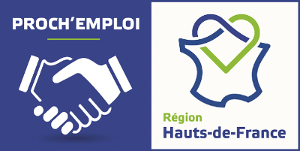 RÉFÉRENCE DE L’OFFRELAO-38249INTITULÉ DU POSTEANIMATRICE PETITE ENFANCE H/F (H/F)LIEU DE TRAVAILNEUFCHATEL-SUR-AISNEDESCRIPTIFLa plateforme Proch'Emploi Thiérache et Serre recherche pour une micro-crèche située sur le secteur de Neufchatel, un animateur petite enfance H/F. 
 
En tant que professionnel de la petite enfance vous garantissez le bien-être et le développement des enfants accueillis dans la structure et accompagnez leurs parents, en lien l'équipe. 
 
Vos missions :  
- accompagner les enfants dans les temps quotidiens : repas, change, sieste… 
- accompagner les enfants vers leur autonomie, dans le respect de leur rythme de développement, 
- proposer, organiser et mener des ateliers pédagogiques en veillant au bon déroulement de ceux-ci, et à la sécurité des enfants. 
 
Travail du Lundi au Vendredi entre 7h et 19h30 max ( planning sur 4 jours travaillés /semaine). 
 
Qualités requises: patience, excellent relationnel, écoute, attention, observation, empathie, aptitudes en communication, et surtout aptitudes au travail en équipe.PROFIL REQUISCap petite enfance
Vous justifiez d'au moins deux ans d'expérience en crèche, école ou centre de loisirs. Le CAP Petite Enfance serait un plus.
CONTRAT PROPOSÉCDI
Temps plein (35 heures par semaine) 
Démarrage immédiat
Salaire:1766.92 euros bruts
POUR POSTULEREnvoyer votre CV et votre lettre de motivation à :Plateforme THIéRACHEthieracheserre@prochemploi.fr